Le service n’offre actuellement aucun poste au choix des internes.Il possède néanmoins l’agrément pour la formation des internes « ancien régime » (avant les ECN de 2017) et pour la formation des internes en phase d’approfondissement.Établissement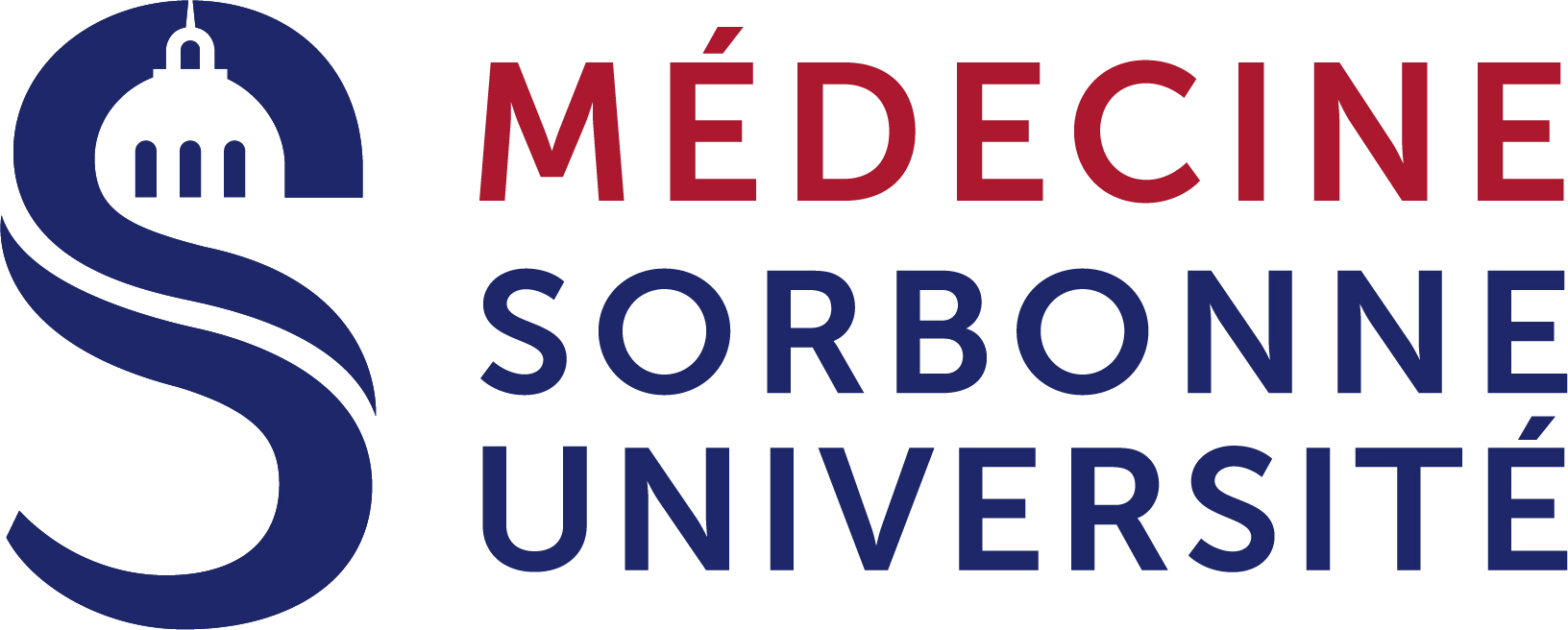 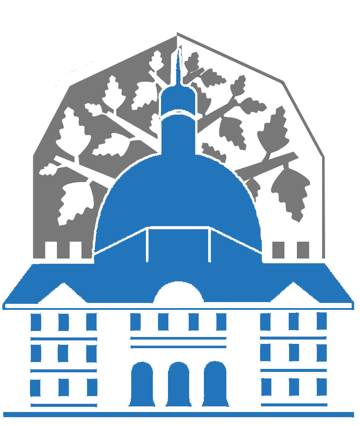 Hôpitaux UniversitairesLa Pitié-Salpêtrière – Charles Foix47-83 Boulevard de l’Hôpital
75651 PARIS Cedex 13Nom Établissement :Hôpitaux Universitaires La Pitié-Salpêtrière – Charles FoixIntitulé du service :Service d’Explorations Fonctionnelles de la Respiration, de l’Exercice et de la DyspnéeNom Chef de service :Pr Christian STRAUSAccès en transport en commun : Métro Chevaleret (ligne 6), Métro Saint-Marcel (ligne 5), SNCF Gare d’AusterlitzÉquipe médicale :Équipe médicale :Noms PUPH:Pr Christian STRAUSPr Christian STRAUSPr Christian STRAUSPr Christian STRAUSPr Christian STRAUSPr Christian STRAUSNoms MCU-PH :Noms PH : Dr Pierantonio LAVENEZIANA, Dr Agnès BELLOCQDr Claudia LLONTOPDr Pierantonio LAVENEZIANA, Dr Agnès BELLOCQDr Claudia LLONTOPDr Pierantonio LAVENEZIANA, Dr Agnès BELLOCQDr Claudia LLONTOPDr Pierantonio LAVENEZIANA, Dr Agnès BELLOCQDr Claudia LLONTOPDr Pierantonio LAVENEZIANA, Dr Agnès BELLOCQDr Claudia LLONTOPDr Pierantonio LAVENEZIANA, Dr Agnès BELLOCQDr Claudia LLONTOPNombre CCA / Assistant spécialiste:000000Nombre de non titulaire : 3 PraticiensAttachés= 2,5 Temps pleinsPostes de DES :Présentation du service :Nombre de lits : Le service n’est pas un service d’Hospitalisation. Il fait partie du département R3S qui regroupe le Service de Pneumologie et Réanimation, le service des Pathologies du Sommeil et le Service d’Explorations Fonctionnelles de la Respiration, de l’Exercice et de la Dyspnée.Nombre de secteurs d’hospitalisation conventionnelle, nb de lits / secteur et spécificités :0Nombre de secteurs d’hospitalisation jour et spécificités :Plateau technique (décrire) :Plateau complet d’Explorations Fonctionnelles Respiratoires incluant, en plus de tous les tests habituels, l’exploration fonctionnelle à l’exercice (EFX), l’exploration des muscles respiratoires, l’exploration du diaphragme et l’exploration du contrôle de la ventilation. Le service est centre de référence maladie rare, constitutif pour le Syndrome d’Ondine.Organisation de l’activité des internes (qui a accès à quoi) :L’interne aura accès à l’ensemble de l’activité du serviceGardes (nombre, où ?) : L’interne participe aux gardes de réanimation du service de pneumologie ou aux urgences selon ses capacités et formations antérieures avec un respect total du repos de sécurité.Thématique(s) de recherche :Contrôle de la ventilation, dyspnée, exercice, EFR sans contact. La recherche s’effectue en lien avec l’UMRS 1158RCP :Possible, avec le service de Pneumologie.Bibliographies :Possible avec le service de PneumologieSéminaires de service :Oui, avec le service de PneumologiePossibilité de Master 2 :Oui, au sein de l’UMRS 1158, Inserm et Sorbonne UniversitéUnité(s) de recherche / ThématiqueUMRS 1158, Inserm et Sorbonne Université /Neurophysiologie Respiratoire Expérimentale et Clinique 